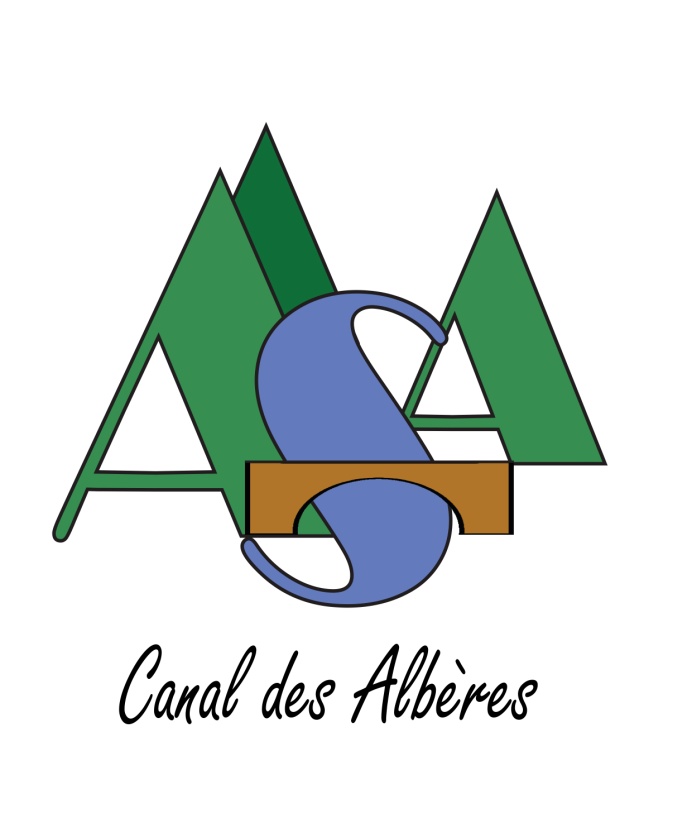 COMPTE RENDUCONSEIL SYNDICAL DU 7 FEVRIER 201718H00LA RASCLOSEPrésents : Messieurs Alain DELMAS - Marc JANIKOWSKI –Baptiste CRIBEILLET - Claude CRIBEILLET –Jean Paul MONNET - Pierre SANAC -Jérôme SOLIVERES-Fabien GUISSET Excusé : Mr Christian SOLER Le quorum étant atteint, les délibérations sont réputées valables.OBJET 1 : formation du bureauSuite à l’Assemblée Générale du 23 novembre 2016, le Conseil Syndical de L’A.S.A du CANAL DES ALBERES, décide de nommer comme suit, les membres présents :- Monsieur Alain DELMAS			PRESIDENT- Monsieur Marc JANIKOWSKI		VICE PRESIDENT- Monsieur Claude CRIBEILLET 		SYNDIC TITULAIRE- Monsieur Baptiste CRIBEILLET		SYNDIC TITULAIRE - Monsieur Christian SOLER			SYNDIC TITULAIRE- Monsieur Pierre SANAC			SYNDIC TITULAIRE- Monsieur Jean-Paul MONNET		SYNDIC TITULAIRE- Monsieur Jérôme SOLIVERES		SYNDIC TITULAIRE- Monsieur Fabien GUISSET			SYNDIC STAGIAIREOuï l’exposé, le Conseil Syndical nomme les syndics ci-dessus, par la délibération n°1/2017OBJET 2 : COMPTE ADMINISTRATIF 2016 ET BUDGET 2017Thierry COLL présente le compte administratif 2016 de l’ASA qui correspond aux comptes de gestion transmis par la trésorerie, ainsi que le budget prévisionnel pour l’année 2017SECTION INVESTISSEMENTDEPENSES INVESTISSEMENT 2017RECETTES INVESTISSEMENT 2017SECTION FONCTIONNEMENTDEPENSES DE FONCTIONNEMENT 2017RECETTES DE FONCTIONNEMENT 2017*Pour information détail des redevances et droits des services :Ouï l’exposé, le Conseil Syndical valide le compte administratif 2016 ainsi que le Budget 2017 par la délibération n°2/2017.OBJET 3 : TAXES DE L’ASA CANAL DES ALBERES 2017 Le directeur Thierry COLL propose aux syndics d’augmenter la taxe de 2% Lors de l’analyse du compte de gestion et du compte administratif 2016, les dépenses de fonctionnement étant légèrement supérieures aux recettes ; et afin d’espérer avoir des comptes en équilibre pour les 2 prochaines années, le directeur Thierry COLL propose aux syndics d’augmenter les différentes taxes de 2% (tableau par catégories ci-dessous).Ouï l’exposé, le Conseil Syndical accepte cette proposition d’augmentation par la délibération n°3/2017 OBJET 4: DEMANDES D ADHESION AU RESEAU SOUS PRESSIONThierry COLL présente aux syndics des demandes d’adhésion au réseau sous pressionL’EARL L’HIRONDELLE, pour une superficie de 5.16 hectaresL’EARL CRIBEILLET,  pour une superficie de 16.34.02 hectaresL’EARL BAUDOUY,  pour Mr BOLFA pour une superficie de 22.50.09 hectaresLes Jardins Familiaux de St Génis des Fontaines,  pour une superficie de 0.71.71 hectaresOuï l’exposé, le Conseil Syndical valide les nouvelles demandes d’adhésion et autorise le directeur Thierry COLL à procéder à leur adhésion. Le Président Mr DELMAS, souhaiterait que le débit réservé à l’hectare puisse être baissé (5m3/hectare actuellement), il demande donc au directeur Thierry COLL de se renseigner auprès de la Chambre d’Agriculture avant la prochaine réunion du comité syndical en mai prochain.OBJET 5 : ACTION 2 / OPERATION 1 « Réparation des fuites sur le canal principal »Le directeur Thierry COLL fait le bilan des chantiers réalisés depuis le 9 janvier 2017.L’Etanchéité et les autres travaux ,programmés sur l’aqueduc 3 à Montesquieu des Albères, l’aqueduc 5 à Villelongue des Monts l’aqueduc 8 à St Genis des Fontaines, sont achevésL’ouvrage 1 -correspondant à la partie antre les deux tunnels-a été nettoyéle ré-acréage effectué, la pose de la géo membrane est en cours (fin prévue semaine 7)Pour information:L’entreprise Gauthier respecte pour l’instant ses délais mais les 3 jours d’intempéries (pluie et gel) que nous avons subis début janvier risquent de retarder d’autant la fin du chantier.OBJET 6: PROJET D’EXTENSION DU RESEAU SOUS PRESSION DE VILLENEUVE DE LA RAHOLe directeur Thierry COLL informe les syndics sur projet d’extension du réseau sous pression en cours d’étude du Lac de Villeneuve de la Raho, Ce projet aurait pour objectif de desservir le secteur d’Argeles sur Mer jusqu’en limite du périmètre de notre ASA et donc,  il y aurait peut être une possibilité de raccorder ce réseau au notre améliorant de ce fait nos débit en période de pénurie.Mr Jean Bertrand de la Chambre de l’Agriculture est venu le présenter à Thierry COLL à l’ASA, le vendredi 3 février 2017. La démarche pourrait être lancée en mars 2017, suite à  l’Assemblée Générale de l’ASA de Villeneuve de la Raho Si accord de l’AG, une enquête d’environ 1 an (jusqu’en mars 2018) serait réalisée auprès de 33 agriculteurs du périmètre cité ci-dessus et des 2 ASA susceptibles d’être intéressées (Asa Canal des Albères et ASA de Palau)Le directeur Thierry COLL précise qu’il a demandé d’ores et déjà à la Chambre d’Agriculture de lui communiquer trois données essentielles qui conditionneront la mise à l’étude par les Syndics de cette proposition :- Le volume en m3/an et les périodes qui pourraient être mis à disposition - Le tarif au m3 (car dans ce cas il s’agit de vente d’eau)- le pourcentage demandé à l’’ASA du Canal des Albères pour financer le projet.Si l’enquête est favorable il faudra encore attendre un an pour faire les recherches de financement  soit jusqu’en 2019. Le début de l’étude de faisabilité durerait 2 ans et ne commencerai qu’en 2020. Donc pour l’instant si le projet se réalise, il  ne commencerai pas avant 2022.OBJET 7 : OPTIRRIThierry COLL informe les Syndics que le projet OPTIRI qui correspond à l’action 3 du plan de Canal des Albères , dont la première partie a été réalisé en 2015 par la Chambre d’ Agriculture continuera cette année encore avec la Chambre d’Agriculture mais  l’ASA sera plus sollicitée pour vraiment savoir les objectifs qu’elle attend de cette étude.OBJET 8 : ACTION 4 « ETUDE PREALABLE DE LA STATION DE POMPAGE »Le directeur Thierry COLL informe les syndics que le cahier des charges de l’étude sur la station de pompage et sur son réseau, prévu dans l’action 4 du plan canal. est en cours de réalisation avec le concours de Mr MIR du bureau d’étude GEO PYRENNES et l’entreprise SOL Pour rappel,  les objectifs de cette étude sont :- la réalisation d’un plan du réseau, avec localisation des équipements, le diamètre des canalisations, la pression et les débits possibles.- le diagnostic de l’état du réseau- la réalisation d’un plan avec les réseaux et les équipements à remplacer- le recensement des possibilités d’extension - le diagnostic sur l’état de  la station de pompage avec les travaux à y réaliser afin de l’améliorer et d’optimiser son fonctionnement.- l’organisation de la distribution avec la mise en place de vannes de répartition.Thierry COLL et la secrétaire vont préparer la demande de subvention pour cette action en cours de trimestre (1er)..OBJET 8 : MAIRIE DE ST GENISLe directeur Thierry COLL informe les syndics qu’un accord verbal entre La Mairie de St Génis des Fontaines et le Canal des Albères a été trouvé, suite au rendez vous en mairie de Mr Claude Cribeillet, début janvier. Les clauses de cet accord verbal sont les suivantes:- 1) Intervention de l’ASA sur la sur- populations de ragondins dans la commune de St Genis des Fontaines, Le directeur Thierry COLL avait pris contact avec l’ACCA de la commune, qui l’a mis en relation avec la fédération de chasse des PO, un 1er rdv a été effectué le 2 février 2017 sur le terrain avec un technicien. L’action va se dérouler en deux parties, - 1 affichage via un panneau expliquant ce qu’est  l’espèce : ragondin ainsi que l’interdiction de les nourrir -  2 une campagne de piégeage effectuée par la fédération en mai, sur une semaine et de nuit (nous sommes en attente du devis de cette action)- 2) Réparation du franc bord secteur lotissement Sébastien Pons, L’ASA attend le devis de la société SOUBIELLE, le Directeur Thierry COLL, va les relancer s’ils tardent trop- Le 7 février Thierry a eu rdv avec Mr Berenguel responsable des employés de la commune, pour convenir des rigoles à la charges de la communes, un accord a été trouvé et un listing officiel sera effectué.- 3) Tous les litiges envers l’irrigation des adhérents dans la commune seront gérés en partenariat entre l’ASA et La Municipalité et les interventions se feront avec le directeur de l’ASA Mr Thierry COLL et La Police Municipale de la Commune- 4) La Mairie aura à sa charge l’évacuation des différents déchets que le canal pour transporter sur la communeOBJET 9 : SECRETARIATThierry propose de reconduire le contrat de la secrétaire pour deux ans de plus en CDD, dans le but d’une part de continuer à le seconder dans la réalisation des différentes tâches administratives ainsi que sur la réalisation du contrat canal, et d’autre part, de profiter de son expérience afin de se former dans la gestion de l’ASA pour l’avenir. Ouï l’exposé, le Conseil Syndical valide la proposition de Mr COLL de reconduire le contrat de Mme RULL.OBJET 10 : DIVERS* Lotissement face la cave Vinicole, le directeur Thierry COLL explique qu’il a été invité par la société SOL et le bureau d’aménageur Terres Med qui sont les deux associés (SOLMED) qui réaliseront le futur lotissement, pour parler des demandes de l’ASA pour le futur lotissement, après discussion toutes les demandes de l’ASA ont été validés et seront actées courant février. (Une copie vous sera adressé à ce moment là)* Travaux de forage dirigé au niveau du seuil du Boulou,le directeur Thierry COLL a été en contact avec le bureau d’étude en charge des études sur les forages sous le Tech, pour la mise en place des égouts ainsi que de l’eau potable coté Rasclose. Les travaux devraient être prévus en juin et durer entre 3 semaines et 1 mois, en contre partie du droit de passage sur notre propriété, les locaux de la Rasclose seront raccordé aux égouts et à l’eau potable.*Le directeur Thierry COLL informe les syndics du retard de la Région à verser l’acompte de subvention de l’action 2 Après un échange téléphonique, il s a girait d’un problème de logiciel lié à la fusion des 2 régions.Le directeur Thierry COLL a demandé une confirmation par écrit de ce retard.*Le directeur Thierry COLL informe les syndics que le COPIL annuel (comité de pilotage) du Contrat Canal des Albères se tiendra le 25 avril 2017 en présence de tous les financeurs et partenaires du contrat, à la Rasclose. Tous les membres du bureau seront invités, mais la présence du président et du vice président est importante et donc impérative (un rappel vous sera adressé par mail ou téléphone).* Le directeur Thierry COLL rappelle aux syndics que depuis le 1er janvier 2017 l’arrêté sur les débits réservés de l’ASA des Albères est appliqué et que les débits ci dessous doivent être respectés. Il précise aussi qu’il continue  le travail de collaboration et de partage avec les différents préleveurs de la vallée concernant les actions « partage de l’eau » et « partage de la ressource »* Dernier point soulevé par les syndics, l’organisation et la vérification du travail du personnel de l’ASA,Le directeur Thierry COLL devra créer une fiche-action bi-annuelle qui retracera le travail et les missions réalisées par chaque salarié de l’ASA. Celle-ci  sera validée par le président et le vice président.La séance est levée à 21h00CHAP/ARTLIBELLEBUDGET PREVISIONNEL2016MANDATS EMIS 2016BUDGET PREVISIONNEL 2017HT001SOLDE D EXECUTION SECTION INVESTISSEMENT29 769.33€29 769.33€126 405.93€Solde d’exécution29 769.33€29 769.33€126 405.93€21IMMOBILISATIONS CORPORELLES338 500.00€161 186.60€170 000€2188Autres immobilisations corporelles338 500€161 186.60€170 000€23IMMOBILISATIONS EN COURS50 683.09€0.00€93 094.07€2318Autres immobilisations corporelles en cours50 683.29€0.00€93 094.07€TOTALTOTALTOTALTOTAL389 500.00€CHAP/ARTLIBELLEBUDGET 2016 BUDGET 2016 MANDATSEMIS 2016BUDGET PREVISIONNEL 2017HT10DOTATIONS FONDS DIVERS ET RESERVES264 000.00€264 000.00€0.00€0.00€10228Autres fonds Emprunt-relais pour action 2 (subventions versées en 2017)264 000.00€264 000.00€0.00€0.00€13 SUBVENTIONS D INVESTISSEMENT20 000€20 000€64 550.00€161.500.00€1323Subventions d’équipement non transférables- Département 5 000€ 5 000€5 000.00€4 000.00€ action 25 920.00€ action 41328Subventions d’équipement non transférables- Agence de l’EauDont avances subventions solde réglé en 2017Subventions d’équipement non transférables- Agence de l’EauDont avances subventions solde réglé en 201715 000.00€59 550.00€36 000.00€ action 25 920.00€ action 41322Subventions d’équipement non transférables- RégionDont avance subventions solde réglé en 2017Subventions d’équipement non transférables- RégionDont avance subventions solde réglé en 20170.00€0.00€24 000.00€ action 249 500.00€ action 25 920.00€ action 4??Subventions d’équipement non transférables EuropeSubventions d’équipement non transférables Europe0.00€0.00€30.240.00€ action 41641Emprunt-relais –action 2-Avance subventions payées en 2017Emprunt-relais –action 2-Avance subventions payées en 2017264 000.00€0.00€128 000.00€023Virement section fonctionnement 134 952.62€134 952.62€0.00€100.000.00€TOTALTOTALTOTALTOTALTOTAL389 500.00€CHAP/ARTLIBELLEBUDGET PREVISIONNEL 2016MANDATS EMIS 2016BUDGET PREVISIONNEL 2017HT 011CHARGES A CARACTERE GENERAL156 500.00€91 766.92€187 555.02€6061Fournitures non stockables45 000.00€30 632.16€45 000.00€60622Carburants 4 000.00€1 739.07€10 000.00€60628Petites fournitures non stockées272.40€60631Fournitures d’entretien6 000.00€57.84€6 000.00€60632Fournitures de petits équipements5 000.00€2 258.74€5 000.00€60636Vêtements de travail2 000.00€0€2 500.00€6064Fournitures administratives5 000.00€2 039.23€8 000.00€615232Réseaux 46 000.00€21 219.08€50 000.00€61551Matériel roulant4 000.00€276.31€3 000.00€6156Maintenance 3 000.00€1 524.13€2 500.00€6161Primes assurances multirisques2 000.00€1 290.51€2 500.00€617Etudes et recherches850.00€1 000.00€618/61886228Autres frais divers10 000.00€13 284.92€21 055.02€625/6257Déplacements, missions et réceptions 3 000.00€462.16€4 000.00€626/6262Frais postaux et frais de télécommunication8 000.00€3 356.37€8 000.00€627Services bancaires et assimilés500.00€0.00€2 000.00€635Autres impôts, taxes et versements assimilés1 000.00€0.00€2 000.00€637Autres impôts 12 000.00€12 504.00€15 000.00€012CHARGES DE PERSONNEL93 000.00€59 161.56€80 500.00€6218Rémunération autre personnel497.66500.00€6411Rémunérations principales68 000.00€45 379.97€55 000.00€6450Charges sécurité sociale25 000.00€13 283.93€25 000.00€65AUTRES CHARGES DE GESTION COURANTE11 000.00€9 671.15€8 800.00€6541Créances admises en non valeur10 000.00€8 998.30€8 000.00€6552Aide sociale du département1 000.00€672.85€800.00€66CHARGES FINANCIERES0.00€0.00€10 000.00€6611Intérêt des emprunts et dettes0.00€0.00€10 000.00€67CHARGES EXCEPTIONNELLES4 600.00€616.43€3 100.00€6718Autres charges exceptionnelles100.00€0.00€100.00€673Titres annulés (année antérieure)4 000.00€0.00€2 000.00€678Autres charges exceptionnelles500.00€616.43€1 000.00€023VIREMENT SECTION INVESTISSEMENT134 952.62€0.00€100 00.00€TotalTotal400 052.62€161 216.06€389 955.02€CHAP/ARTLIBELLEBUDGET PREVISIONNEL 2016MANDATS EMIS 2016BUDGET PREVISIONNEL 2017HT70685*REDEVANCES SYNDICALES156 150.00€157 440.46€154 783.00€7714RECOUVREMENT SUR CREANCES ADMISES EN NON VALEUR10.000€1 453.73€ 5 000.00€002EXCEDENT FONCTIONNEMENT 2016 reporté233 902.62E233 902.62E230 172.02€TOTALTOTALTOTALTOTAL389 955.02€7067 REDEVANCES ET DROITS DES SERVICES7067 REDEVANCES ET DROITS DES SERVICESROLE TAXE 2017128 750.00 €FAUCARDAGE 20178 932.00 €CURAGE 20179 000.00 €POMPAGE 20171 250.00 €CONVENTIONS 20176 851.00 €TOTAL154 783.00€CATEGORIESTARIF 2016hectareTARIF 2017hectare1 – Gravitaire utilisant l’eau148.56€151.53€2 – Gravitaire occasionnel65.28€66.58€3 – Sous pression utilisant l’eau376.67€384.20€4 – Sous pression occasionnel192.76€196.61€Minimum24.84€25.34€Convention Mairie de St Génis des Fontaines1354.80€1381.89€Convention Mairie de Villelongue110.78€112.99€Convention n°1 Conseil Départemental des Pyrénées Orientales2970.42€3029.83€Convention n°2 Conseil départemental  des Pyrénées Orientales732.49€747.14€Convention euro Pépinière1682.65€1716.30€Tarif Pompage50.96€51.98€Curage2.80€3.00€Faucardage2.50€2.80€PERIODEDEBIT A LAISSER EN AVAL DE LA PRISE D’EAUMODULEDu 15 juin au 15 septembre405 l/s1/20ième du moduleDu 1 mai au 14 juin&Du 16 septembre au 31 octobre810 l/s1/10ième du moduleDu 1 novembre au 30 avril1012 l/s1/8ième du module